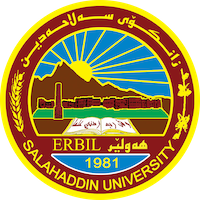 Academic Curriculum Vitae 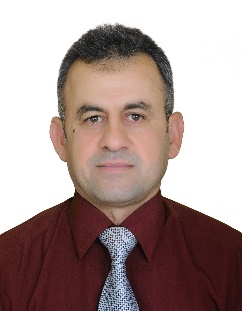 Personal Information: Full Name: Kaim Ali Younis 	Academic Title: Assistant Lecturer		Email: karim.younis@su.edu.krdMobile: +9647504790816Education:Employment:Assignments and Posts:Teaching experience:Teaching ActivitiesResearch and publicationsPublished articles, papers and researches:Pizo-catalytic desulfurization of model and real fuel samples over NiO/MnxOy nano-composite at room temperature: Mechanism and kinetic behind it 2023, Fuel 344, 128065Evaluation of Gasoline Samples from Several Erbil Petrol Stations 2023, Zanco Journal of Pure and Applied Sciences 35 (2), 189-196Production and characterization of biodiesel from locally sourced sesame seed oil, used cooking oil and other commercial vegetable oils in Erbil-Iraqi Kurdistan 2014, American Journal of Applied Chemistry, 2 (6), 105-111Conferences and courses attendedProfessional memberships From 1999 to date member of Kurdistan chemistry syndicate Professional Social Network Accounts:ORCID ID: 0009-0003-5551-0657Academic Profile: https://academics.su.edu.krd/karim.younisLinkedIn: https://www.linkedin.com/in/karim-ali-82b75b123/  Scholar Account:  https://scholar.google.com/citations?view_op=list_works&hl=en&user=Uiy904wAAAAJ ResearchGate: https://www.researchgate.net/profile/Karim-Ali-4 From- ToDegreeCollege-UniversityCountry2000-2002Master’s Degree Industrial Chemistry, Department of ChemistryCollege of Science- University of SalahaddinIraq1990-1995B.Sc. Chemistry, Department of Chemistry, College of Science- University of SalahaddinIraqFrom- ToPost Department -College University2002 to dateAssistant lecturerChemistry Department-College of ScienceSalahaddin University1996-2002 Assistant chemistryChemistry Department-College of ScienceSalahaddin UniversityFrom- ToSubject Stage-CollegeUniversity2021 to datePetroleum Science3rd-year student- Environmental DepartmentSalahaddin University2019- to dateIndustrial Chemistry2nd-year students / Chemistry Department-College of ScienceSalahaddin University2012-2017Petroleum Chemistry3rd-year students / Chemistry Department-College of ScienceSalahaddin University2011 to datePetroleum Chemistry-Practical College of Science, University of SalahaddinSalahaddin University2002-2012Polymer Chemistry-PracticalCollege of Science, University of SalahaddinSalahaddin University